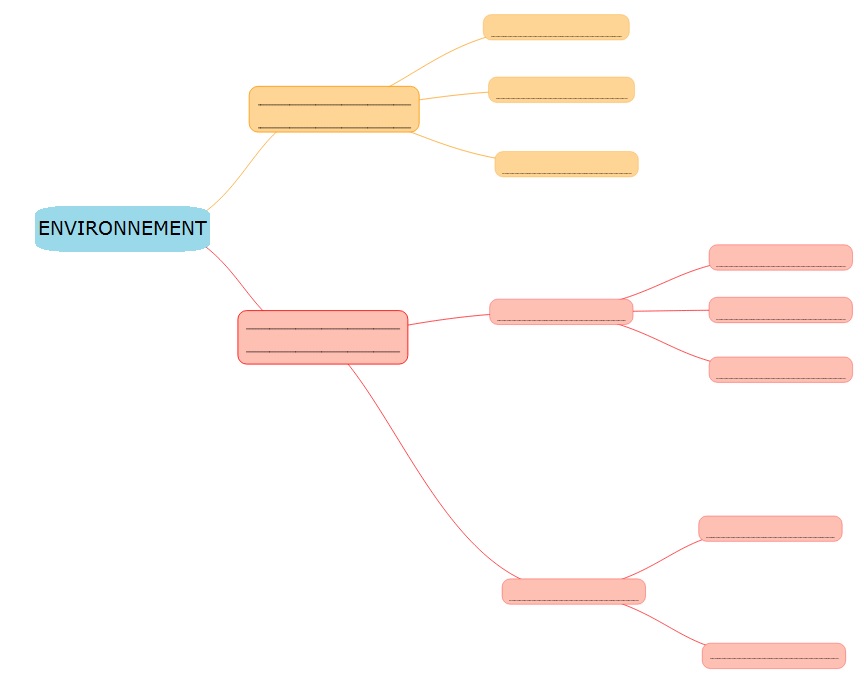 Synthèse de fin de séance sous forme de carte mentale à compléter.Synthèse de fin de séance sous forme de carte mentale à compléter.